Домашнее задание по ритмике для 1 класса от 04-05.12.23Повторяйте правила: Метр – ровные шаги в музыке (подробно о метре – в предыдущем ДЗ)Каждый шаг в музыке называется ДОЛЯ.Доли бывают сильными (на них слышим ударение) и слабыми. Акцент - ударение. В записи музыкальных произведений акценты не ставятся над каждой сильной долей. Вместо акцентов перед каждой сильной долей ставится вертикальная – тактовая -  черта, благодаря чему вся нотная запись делится на такты.Таким образом, сильная доля – всегда первая в такте. А такт – это расстояние от одной сильной доли до другой. Метр бывает двухдольным - две доли в такте, которые получается считать ровно на РАЗ – два, РАЗ – два и трехдольным - три доли в такте, когда получается считать на РАЗ – два – три, РАЗ – два – три… - это, например, любой вальс. Обратите особое внимание на правило о музыкальном размере (!) Музыкальный размер обозначается двумя цифрами:  - верхняя цифра показывает, сколько долей в каждом такте, т.е., проще говоря, на сколько нужно считать, какая пульсация в данном произведении – на 2, на 3 или на 5, например.- нижняя цифра в размере показывает какой длительности равна каждая доля. Например, нижняя цифра 4 - это цифровое обозначение четверти и в размерах 2/4, ¾, 4/4, 5/4, 7/4 и т.д. каждая доля должна быть равна четверти (поэтому мы можем поместить в одну долю или одну четверть, или 2 восьмых).Но есть размеры, где нижняя цифра 8 (например, 3/8 – три восьмых, 6/8 – шесть восьмых) – в этом случае каждая доля равна одной восьмой. Больше, чем одна восьмая в одну долю в этих размерах не поместится - так нам показывает размер. Таким образом, нижняя цифра в размере – это обозначение с помощью цифры (4 или 8) той длительности, которой равна каждая доля (шаг). Размер 2/4 означает, что в каждом такте 2 доли (верхняя цифра) и каждая доля равна четверти (нижняя цифра 4 – это обозначение четверти). Размер 3/8 означает, что в каждом такте – три доли (верхняя цифра) и каждая доля равна восьмой (нижняя цифра 8 – это обозначение восьмушки). Важно (!) - обратите внимание, что ни верхняя цифра, ни нижняя цифра в размере не показывают количество нот в такте (!!!). Количество нот в такте может быть очень разным: это могут быть и четверти, равные долям – тогда в размере 2/4 их будет 2; это могут быть и восьмые – тогда в одном такте их будет 4, и половинная – в такте размером 2/4 поместится только одна половинная, так как она длится 2 четверти (будет тянуться обе доли). Посмотрите вместе в тетрадях на ритмические рисунки, сочиняемые ребятами к каждому уроку – обсудите, что количество нот в такте очень разное (потому что ритм составлен из длинных (половинных, четвертей) и коротких (восьмых) длительностей). Но количество долей всегда одно и то же в каждом такте (мы обозначаем их дугами сверху) – столько, сколько показывает верхняя цифра в размере (2) и каждая доля в наших ритмических рисунках в размере 2/4 всегда равна четверти (так как внизу стоит цифра 4 – это обозначение длительности четверти). Ритм – это чередование РАЗНЫХ длительностей. Ритмический рисунок – всегда изменчивый, непостоянный, так как состоит из разных длительностей.А вот метр – это пульсация в музыке, это всегда одинаковые, ровные шаги, которые мы ощущаем в ней.Исполните (и выучите) слова песенки «Гости» в заданном ритме. Если в конце ритмического рисунка стоит реприза, это означает, что обе строки словесного текста нужно произнести в одинаковом ритме.  Показ метра здесь нужно сделать в двух вариантах: а) в привычном – ровно ходим (произносим слова и одновременно исполняем ритмический рисунок ладошками); б) сильную долю (раз-и) – показываем двумя руками по коленям, слабую долю (два-и) – делаем щелчок пальцами обеих рук. Если щелчок пока не получается – ничего страшного, скоро получится, а пока просто имитируем его движением пальцев.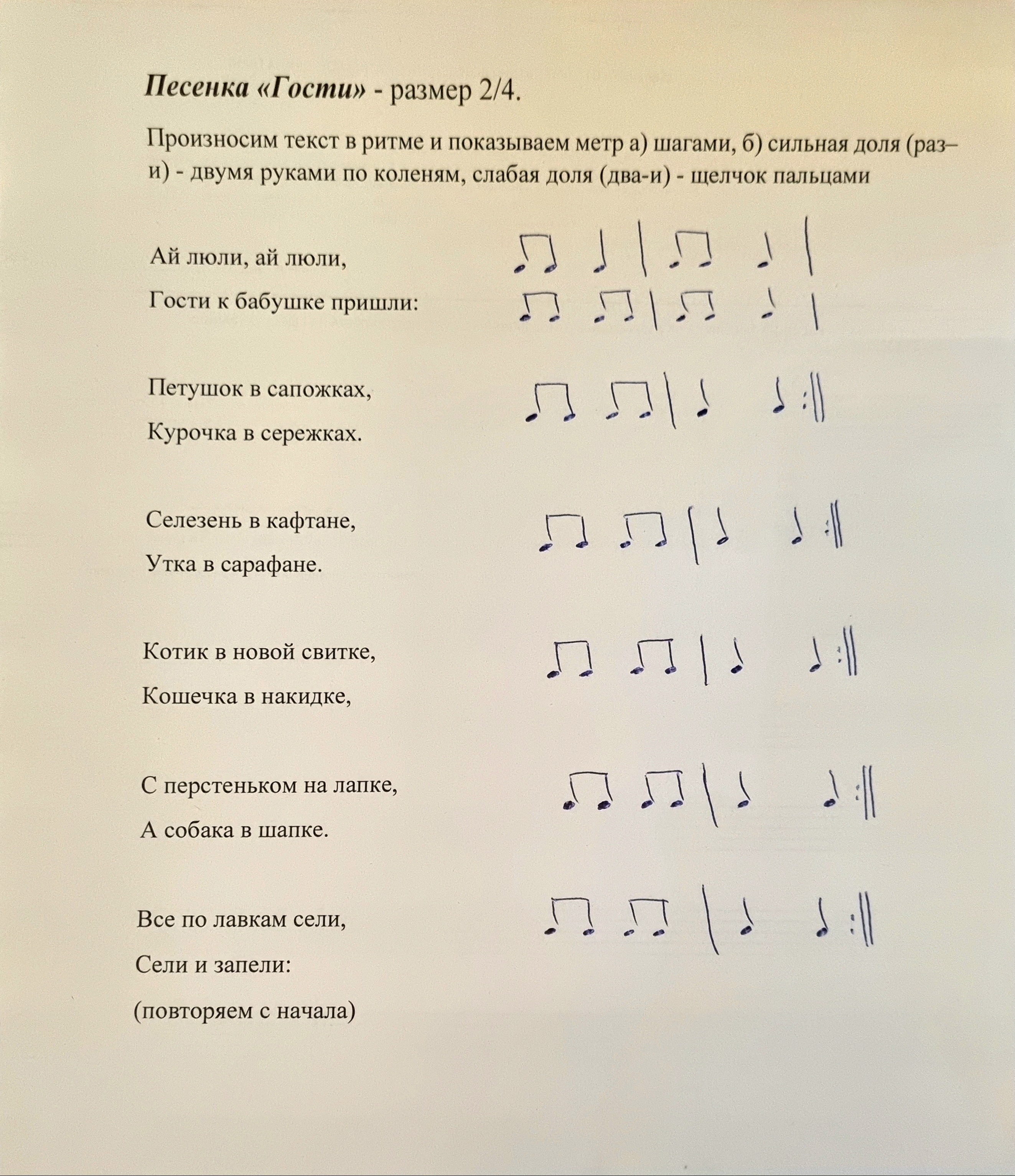 